July 7, 2020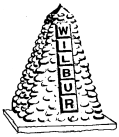 WILBUR TOWN COUNCIL MEETINGTown Council of the Town of Wilbur, Lincoln County, Washington opened at  7:00 p.m. on July 7, 2020 at Town Hall by Mayor Erica Hearrean via 	HEARING IMPAIRED (VOICE) 1-800-833-6384             (TDD/TTY) 1-800-833-6384	Zoom Meeting: https://zoom.us/j/92868473113 or by phone 1-844-855-4444, participant code 1130603Pledge of AllegianceREGULAR COUNCIL MEETINGCALL TO ORDER Members present – Mayor Erica Hearrean, Mayor Pro Tem Kent Anderson, Council Members Roy Scheibner, Nichole Curtis, John Hanon and Lynn McWhorter.Staff Present – David Bjorson, Melissa Bulger and Courtney RuizCitizens Present – None in person, Shayne Lewis and Billie Wheeler via phone log, Keith Pouley, Coltan Hoppe, Wade Starzman, Glen Richardson, Serenna Taylor, Rob Coffman and possibly more not announced.ADDITIONS TO AGENDA **Wilbur Fire Department, New Copier, Approval of Special Meeting Minutes from June 22, 2020, Lincoln County Sheriff’s Office June Report and Resolution #495.CONSENT AGENDALynn McWhorter made a motion to approve the following;Payroll warrant #’s 23566-23606 in the amount of $39,129.09 dated June 30, 2020.Voided Payroll warrant’s #23582 & 23604 in the amount of $506.22 dated June 30, 2020.Accounts Payable warrant #’s 23607-23632 in the amount of $33,103.68 dated July 7, 2020.Approval of minutes from June 17, 2020 for regular council session and Special Meeting minutes from June 22, 2020.Kent Anderson seconded, all approved.REGULAR SESSIONCitizen comments - Removed due to Governor Inslee’s Co-vid 19 Proclamation.NEW BUSINESSEDC Update – Margie Hall joined the meeting via zoom and spoke about Coronavirus Relief Funds. These funds are part of the state’s federal stimulus from the CARES Act. Wilbur can receive up to $26,700 for Coronavirus related expenses. Margie explained that the funding amount was based on the population of Wilbur and it is not as limited as many believed. Margie talked about the multiple ways the funds can be utilized for both the Town and local businesses. One concern that the council will need to take into consideration is that the funds are not issued up front, they are reimbursable. The Town did not receive the original emails from The Department of Commerce back in May so the Clerk will reach out and get the information needed to move forward with applying for the funding.Wilbur Fire Department – Rob Coffman spoke for some members of the Wilbur Fire Department. He expressed their concerns with the changes to the SOP’s and the lack of communication.ORV Park Board – Andy Clark was not available during the council meeting, tabled until the next meeting.ORV Park Lease – Kent Anderson spoke about the possibility of leasing the wheeled sports park. Council discussed concerns like liability and water use. In the end council decided to advertise the acceptance of proposals to lease the park. A contract will be written up to address the concerns. Council members Kent Anderson and Lynn McWhorter were appointed to do interviews.Bias Software Meeting – A Bias Software demonstration meeting has been scheduled for Wednesday, July 22, 2020 at 10am, Council members were encouraged to attend so that a decision can be made whether to change to the new software for the Town Hall offices or to stay with the current provider, Visions. Nuisance Director List – Clerk/Treasure Melissa Bulger asked council to provide her with a list of specific items that they have seen or have heard about that need to be addressed by the Nuisance Director Bob Petty. Lincoln County Sheriff’s Office – Councilmember Kent Anderson read the June Incident Report.OLD BUSINESSUtility Assistance Application – Clerk/Treasurer Melissa Bulger showed council a basic application that was comparable to the one used for the free and reduced swim passes. Melissa also explained that other guidelines need to be established before the Town will start to accept the applications.List of Surplus Items – A list of surplus items was discussed; pricing will be finalized with councilmembers and Public Works Foreman David Bjorson so that advertising can be done in the next week. Budget Meeting – A date was set for the budget 101 class for council, presented by the Clerk/Treasurer, Melissa Bulger. It will take place on Wednesday, July 22nd at 9am before the Bias meeting. RESOLUTION/ORDINANCERoy Scheibner made a motion to pass Resolution #495 to adopt the Interlocal Agreement for Fire Protection with Lincoln County District #7, Lynn McWhorter seconded, all were in favor, motion passed.DONATIONS$30 to the Wilbur Pool in honor of Sherri Jording.MAYOR, STAFF & COMMITTEE REPORTSMayor Erica Hearrean asked how council felt about changing the council meeting resolution so that the meetings can take place anywhere within town limits so that a larger space could be used to accommodate more residents. Council was in agreement, an Ordinance will be drafted for the next meeting.MEETING ADJOURNED Lynn McWhorter made a motion to adjourn, Kent Andersen seconded.  Meeting adjourned at 8:26 pm. Melissa Bulger, Clerk/Treasurer			Mayor, Erica Hearrean